Name(s)_______________________________________________ Period _______ Date _____________________OverviewWeb design is a powerful tool for self expression, sharing information, and building a business.  During this project you will get to finalize the website that expresses your personal style and shares some of the work you have done in this class.  You have already done most of the work in creating this site, so this is your chance to add your finishing touches and celebrate everything that you have done in this unit.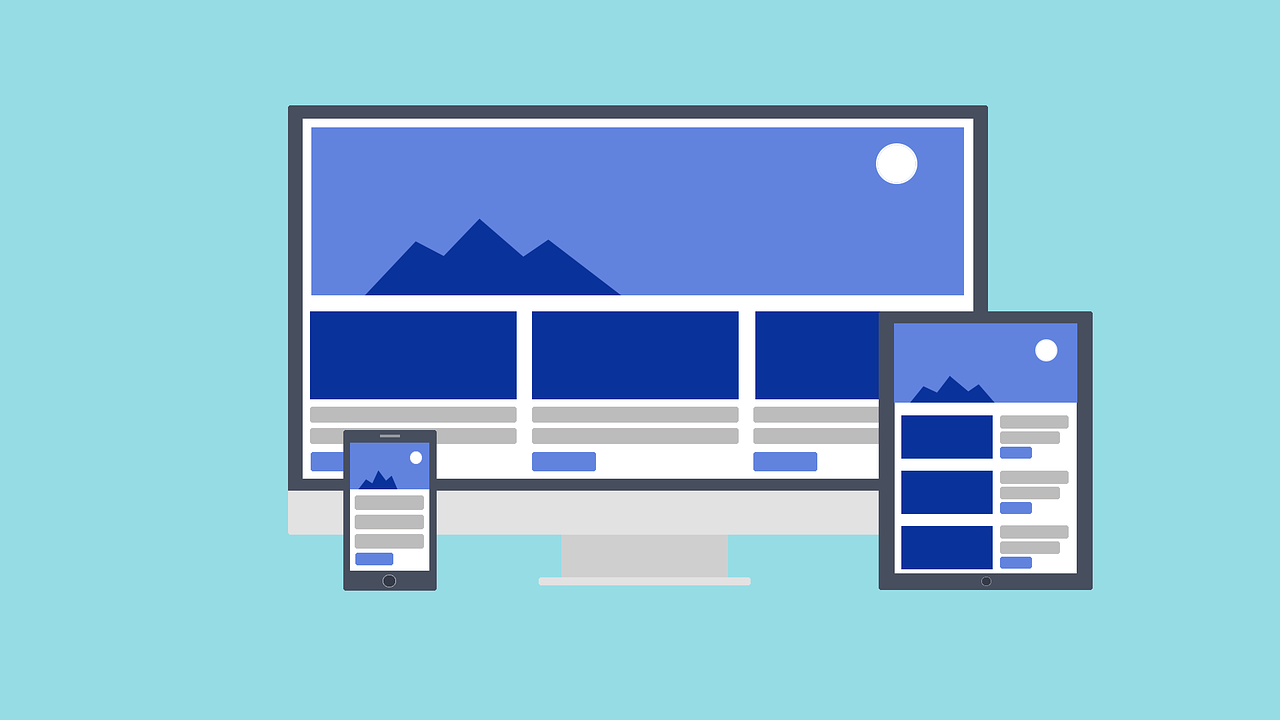 You will…Learn HTML and CSSCreate a multi-page websiteYou will submit...Screenshots of the progress of your home page Your final websiteYour personal reflectionProject ProcessFinalize the content of all website pagesStyle your entire website pages using a single stylesheetPut finishing touches on your siteCheck your website against the rubricReflect on what you have accomplishedStep 1: Finalize ContentIdentify any content that is left to create on your website. Your site should have the following files:Home Page - This is the first page that people will see when coming to your site.  It’s the page you started off with at the beginning of the unit. Lists Page - This page has at least one ordered or unordered list.  It could be a recipe, a top ten list, or something else of your choice.Third Page with content of your choice.Style Sheet -  This is the css file that you used to create the styles on your website.Images -  These are the images that you will show on your website.  You should have at least three of them.Spend time reading back through pages that you made earlier in the unit to make sure you’re still happy with them. Consider revising pages to make them more compelling to your reader.Step 2: Style Your SiteUsing a single stylesheet that is linked to from all of your pages to give your entire website a consistent style. Use the space below to plan out which styles you will apply to each element.Step 3: Finishing TouchesThere are probably multiple things you still want to get done on your website but you have limited time to get them done. When this is the case it is a good idea to start with the most important ones. Consider the additions or changes you would most like to make to your site, including new pages, better styling, incorporating new tags or styles, or anything else that would make your site better.List the five most important things to get done in order. Depending on your time available, you may not get to all of these finishing touches.____________________________________________________________________________________________________________________________________________________________________________________________________________________________________________________________________________________________________________________________________________________________________________________________________________________________________Step 4: Check Your Website Check your website to make sure it has everything it needs.Step 5: ReflectWhat part of your project are you most proud of?   ____________________________________________________Why? ____________________________________________________________________________________________________________________________________________________________________________________If you had more time, what improvement would you make to your website?__________________________________________________________________________________________________________________________________________________________________________________________Project Guide - Final Personal Website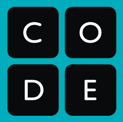 Element or ClassStyleBodyParagraphHeaders 1-6Ordered ListUnordered ListImage